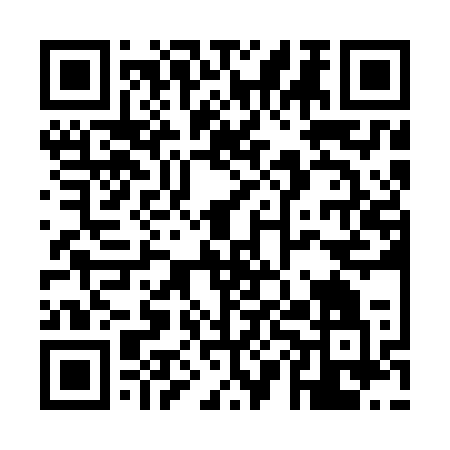 Ramadan times for Samarina, EstoniaMon 11 Mar 2024 - Wed 10 Apr 2024High Latitude Method: Angle Based RulePrayer Calculation Method: Muslim World LeagueAsar Calculation Method: HanafiPrayer times provided by https://www.salahtimes.comDateDayFajrSuhurSunriseDhuhrAsrIftarMaghribIsha11Mon4:234:236:3512:193:596:046:048:0812Tue4:204:206:3212:184:016:066:068:1013Wed4:174:176:2912:184:036:086:088:1314Thu4:144:146:2712:184:056:106:108:1515Fri4:114:116:2412:184:076:136:138:1816Sat4:074:076:2112:174:086:156:158:2017Sun4:044:046:1812:174:106:176:178:2318Mon4:014:016:1512:174:126:196:198:2619Tue3:573:576:1312:164:146:216:218:2820Wed3:543:546:1012:164:166:246:248:3121Thu3:513:516:0712:164:176:266:268:3422Fri3:473:476:0412:164:196:286:288:3723Sat3:443:446:0112:154:216:306:308:4024Sun3:403:405:5912:154:236:336:338:4225Mon3:373:375:5612:154:246:356:358:4526Tue3:333:335:5312:144:266:376:378:4827Wed3:293:295:5012:144:286:396:398:5128Thu3:263:265:4712:144:296:416:418:5429Fri3:223:225:4412:134:316:446:448:5730Sat3:183:185:4212:134:336:466:469:0031Sun4:144:146:391:135:347:487:4810:031Mon4:104:106:361:135:367:507:5010:072Tue4:064:066:331:125:387:527:5210:103Wed4:024:026:301:125:397:557:5510:134Thu3:583:586:281:125:417:577:5710:165Fri3:543:546:251:115:437:597:5910:206Sat3:503:506:221:115:448:018:0110:237Sun3:463:466:191:115:468:048:0410:278Mon3:413:416:171:115:478:068:0610:319Tue3:373:376:141:105:498:088:0810:3410Wed3:323:326:111:105:508:108:1010:38